PROJEKTAS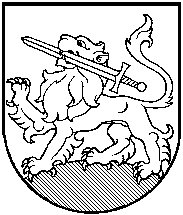 RIETAVO SAVIVALDYBĖS TARYBASPRENDIMASDĖL JAUNIMO PROBLEMŲ SPRENDIMO RIETAVO SAVIVALDYBĖJE2013 – 2018 METŲ PLANO PATVIRTINIMO2013 m. kovo 28  d.  Nr.      Rietavas 	Vadovaudamasi Lietuvos Respublikos vietos savivaldos įstatymo (Žin., 1994, Nr. 55- 1049; 2011, Nr. 52-2504) 16 straipsnio 2 dalies 40 punktu, Rietavo savivaldybės tarybos 2010 m. spalio 21 d. sprendimu Nr. T1-216 patvirtintu Rietavo savivaldybės strateginiu planu iki 2016 metų, Jaunimo reikalų departamento prie Socialinės apsaugos ir darbo ministerijos 2012-12-06 raštu Nr. 2S-888-(5.21) „Dėl jaunimo problemų sprendimo plano tvirtinimo Rietavo savivaldybės taryboje“, Rietavo savivaldybės taryba  n u s p r e n d ž i a:	Pavirtinti Jaunimo problemų sprendimo Rietavo savivaldybėje 2013-2018 metų planą.   Sprendimas gali būti skundžiamas Lietuvos Respublikos administracinių bylų teisenos įstatymo nustatyta tvarka.Savivaldybės meras                                                                                             Antanas ČerneckisVyr. specialistė (kalbos tvarkytoja)Angelė KilčiauskaitėTeisės ir finansų skyriaus vedėjasAndrej PavlovskijAdministracijos direktoriusVytautas DičiūnasParengėEgidijus Gricius, 73 2322013-03-18